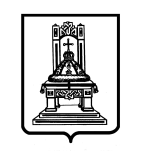 ПРАВИТЕЛЬСТВОТВЕРСКОЙ ОБЛАСТИР А С П О Р Я Ж Е Н И ЕО создании государственных казенныхучреждений Тверской области«Центр социальной поддержки населения» В соответствии с постановлением Администрации Тверской области от 01.11.2010 № 550-па «Об утверждении Порядка создания, реорганизации, ликвидации и изменения типа государственных учреждений Тверской области»:1. Создать государственное казенное учреждение Тверской области «Центр социальной поддержки населения» города Вышний Волочек и Вышневолоцкого района Тверской области путем его учреждения.Утвердить предельную штатную численность работников государственного казенного учреждения Тверской области «Центр социальной поддержки населения» города Вышний Волочек и Вышневолоцкого района Тверской области в количестве 26 штатных единиц.2. Создать государственное казенное учреждение Тверской области «Центр социальной поддержки населения» города Кимры и Кимрского района Тверской области путем его учреждения.Утвердить предельную штатную численность работников государственного казенного учреждения Тверской области «Центр социальной поддержки населения» города Кимры и Кимрского района Тверской области в количестве 22 штатных единиц.3. Создать государственное казенное учреждение Тверской области «Центр социальной поддержки населения» города Ржев и Ржевского района Тверской области путем его учреждения.Утвердить предельную штатную численность работников государственного казенного учреждения Тверской области «Центр социальной поддержки населения» города Ржев и Ржевского района Тверской области в количестве 25 штатных единиц.4. Создать государственное казенное учреждение Тверской области «Центр социальной поддержки населения» города Торжок и Торжокского района Тверской области путем его учреждения.Утвердить предельную штатную численность работников государственного казенного учреждения Тверской области «Центр социальной поддержки населения» города Торжок и Торжокского района Тверской области в количестве 22 штатных единиц.5. Создать государственное казенное учреждение Тверской области «Центр социальной поддержки населения» города Твери путем его учреждения.Утвердить предельную штатную численность работников государственного казенного учреждения Тверской области «Центр социальной поддержки населения» города Твери в количестве 90 штатных единиц.6. Создать государственное казенное учреждение Тверской области «Центр социальной поддержки населения» Андреапольского района Тверской области путем его учреждения.Утвердить предельную штатную численность работников государственного казенного учреждения Тверской области «Центр социальной поддержки населения» Андреапольского района Тверской области в количестве 6 штатных единиц.7. Создать государственное казенное учреждение Тверской области «Центр социальной поддержки населения» Бежецкого района Тверской области путем его учреждения.Утвердить предельную штатную численность работников государственного казенного учреждения Тверской области «Центр социальной поддержки населения» Бежецкого района Тверской области в количестве 13 штатных единиц.8. Создать государственное казенное учреждение Тверской области «Центр социальной поддержки населения» Бельского района Тверской области путем его учреждения.Утвердить предельную штатную численность работников государственного казенного учреждения Тверской области «Центр социальной поддержки населения» Бельского района Тверской области в количестве 5 штатных единиц.9. Создать государственное казенное учреждение Тверской области «Центр социальной поддержки населения» Бологовского района Тверской области путем его учреждения.Утвердить предельную штатную численность работников государственного казенного учреждения Тверской области «Центр социальной поддержки населения» Бологовского района Тверской области в количестве 20 штатных единиц.10. Создать государственное казенное учреждение Тверской области «Центр социальной поддержки населения» Весьегонского района Тверской области путем его учреждения.Утвердить предельную штатную численность работников государственного казенного учреждения Тверской области «Центр социальной поддержки населения» Весьегонского района Тверской области в количестве 7 штатных единиц.11. Создать государственное казенное учреждение Тверской области «Центр социальной поддержки населения» Жарковского района Тверской области путем его учреждения.Утвердить предельную штатную численность работников государственного казенного учреждения Тверской области «Центр социальной поддержки населения» Жарковского района Тверской области в количестве 5 штатных единиц.12. Создать государственное казенное учреждение Тверской области «Центр социальной поддержки населения» Западнодвинского района Тверской области путем его учреждения.Утвердить предельную штатную численность работников государственного казенного учреждения Тверской области «Центр социальной поддержки населения» Западнодвинского района Тверской области в количестве 8 штатных единиц.13. Создать государственное казенное учреждение Тверской области «Центр социальной поддержки населения» Зубцовского района Тверской области путем его учреждения.Утвердить предельную штатную численность работников государственного казенного учреждения Тверской области «Центр социальной поддержки населения» Зубцовского района Тверской области в количестве 7 штатных единиц.14. Создать государственное казенное учреждение Тверской области «Центр социальной поддержки населения» Калининского района Тверской области путем его учреждения.Утвердить предельную штатную численность работников государственного казенного учреждения Тверской области «Центр социальной поддержки населения» Калининского района Тверской области в количестве 17 штатных единиц.15. Создать государственное казенное учреждение Тверской области «Центр социальной поддержки населения» Калязинского района Тверской области путем его учреждения.Утвердить предельную штатную численность работников государственного казенного учреждения Тверской области «Центр социальной поддержки населения» Калязинского района Тверской области в количестве 9 штатных единиц.16. Создать государственное казенное учреждение Тверской области «Центр социальной поддержки населения» Кашинского района Тверской области путем его учреждения.Утвердить предельную штатную численность работников государственного казенного учреждения Тверской области «Центр социальной поддержки населения» Кашинского района Тверской области в количестве 11 штатных единиц.17. Создать государственное казенное учреждение Тверской области «Центр социальной поддержки населения» Кесовогорского района Тверской области путем его учреждения.Утвердить предельную штатную численность работников государственного казенного учреждения Тверской области «Центр социальной поддержки населения» Кесовогорского района Тверской области в количестве 5 штатных единиц.18. Создать государственное казенное учреждение Тверской области «Центр социальной поддержки населения» Конаковского района Тверской области путем его учреждения.Утвердить предельную штатную численность работников государственного казенного учреждения Тверской области «Центр социальной поддержки населения» Конаковского района Тверской области в количестве 27 штатных единиц.19. Создать государственное казенное учреждение Тверской области «Центр социальной поддержки населения» Краснохолмского района Тверской области путем его учреждения.Утвердить предельную штатную численность работников государственного казенного учреждения Тверской области «Центр социальной поддержки населения» Краснохолмского района Тверской области в количестве 6 штатных единиц.20. Создать государственное казенное учреждение Тверской области «Центр социальной поддержки населения» Кувшиновского района Тверской области путем его учреждения.Утвердить предельную штатную численность работников государственного казенного учреждения Тверской области «Центр социальной поддержки населения» Кувшиновского района Тверской области в количестве 6 штатных единиц.21. Создать государственное казенное учреждение Тверской области «Центр социальной поддержки населения» Лесного района Тверской области путем его учреждения.Утвердить предельную штатную численность работников государственного казенного учреждения Тверской области «Центр социальной поддержки населения» Лесного района Тверской области в количестве 5 штатных единиц.22. Создать государственное казенное учреждение Тверской области «Центр социальной поддержки населения» Лихославльского района Тверской области путем его учреждения.Утвердить предельную штатную численность работников государственного казенного учреждения Тверской области «Центр социальной поддержки населения» Лихославльского района Тверской области в количестве 9 штатных единиц.23. Создать государственное казенное учреждение Тверской области «Центр социальной поддержки населения» Максатихинского района Тверской области путем его учреждения.Утвердить предельную штатную численность работников государственного казенного учреждения Тверской области «Центр социальной поддержки населения» Максатихинского района Тверской области в количестве 7 штатных единиц.24. Создать государственное казенное учреждение Тверской области «Центр социальной поддержки населения» Молоковского района Тверской области путем его учреждения.Утвердить предельную штатную численность работников государственного казенного учреждения Тверской области «Центр социальной поддержки населения» Молоковского района Тверской области в количестве 5 штатных единиц.25. Создать государственное казенное учреждение Тверской области «Центр социальной поддержки населения» Нелидовского района Тверской области путем его учреждения.Утвердить предельную штатную численность работников государственного казенного учреждения Тверской области «Центр социальной поддержки населения» Нелидовского района Тверской области в количестве 12 штатных единиц.26. Создать государственное казенное учреждение Тверской области «Центр социальной поддержки населения» Оленинского района Тверской области путем его учреждения.Утвердить предельную штатную численность работников государственного казенного учреждения Тверской области «Центр социальной поддержки населения» Оленинского района Тверской области в количестве 6 штатных единиц.27. Создать государственное казенное учреждение Тверской области «Центр социальной поддержки населения» Осташковского городского округа Тверской области путем его учреждения.Утвердить предельную штатную численность работников государственного казенного учреждения Тверской области «Центр социальной поддержки населения» Осташковского городского округа Тверской области в количестве 12 штатных единиц.28. Создать государственное казенное учреждение Тверской области «Центр социальной поддержки населения» Пеновского района Тверской области путем его учреждения.Утвердить предельную штатную численность работников государственного казенного учреждения Тверской области «Центр социальной поддержки населения» Пеновского района Тверской области в количестве 5 штатных единиц.29. Создать государственное казенное учреждение Тверской области «Центр социальной поддержки населения» Рамешковского района Тверской области путем его учреждения.Утвердить предельную штатную численность работников государственного казенного учреждения Тверской области «Центр социальной поддержки населения» Рамешковского района Тверской области в количестве 6 штатных единиц.30. Создать государственное казенное учреждение Тверской области «Центр социальной поддержки населения» Сандовского района Тверской области путем его учреждения.Утвердить предельную штатную численность работников государственного казенного учреждения Тверской области «Центр социальной поддержки населения» Сандовского района Тверской области в количестве 5 штатных единиц.31. Создать государственное казенное учреждение Тверской области «Центр социальной поддержки населения» Селижаровского района Тверской области путем его учреждения.Утвердить предельную штатную численность работников государственного казенного учреждения Тверской области «Центр социальной поддержки населения» Селижаровского района Тверской области в количестве 6 штатных единиц.32. Создать государственное казенное учреждение Тверской области «Центр социальной поддержки населения» Сонковского района Тверской области путем его учреждения.Утвердить предельную штатную численность работников государственного казенного учреждения Тверской области «Центр социальной поддержки населения» Сонковского района Тверской области в количестве 5 штатных единиц.33. Создать государственное казенное учреждение Тверской области «Центр социальной поддержки населения» Спировского района Тверской области путем его учреждения.Утвердить предельную штатную численность работников государственного казенного учреждения Тверской области «Центр социальной поддержки населения» Спировского района Тверской области в количестве 6 штатных единиц.34. Создать государственное казенное учреждение Тверской области «Центр социальной поддержки населения» Старицкого района Тверской области путем его учреждения.Утвердить предельную штатную численность работников государственного казенного учреждения Тверской области «Центр социальной поддержки населения» Старицкого района Тверской области в количестве 10 штатных единиц.35. Создать государственное казенное учреждение Тверской области «Центр социальной поддержки населения» Торопецкого района Тверской области путем его учреждения.Утвердить предельную штатную численность работников государственного казенного учреждения Тверской области «Центр социальной поддержки населения» Торопецкого района Тверской области в количестве 9 штатных единиц.36. Создать государственное казенное учреждение Тверской области «Центр социальной поддержки населения» Удомельского городского округа Тверской области путем его учреждения.Утвердить предельную штатную численность работников государственного казенного учреждения Тверской области «Центр социальной поддержки населения» Удомельского городского округа Тверской области в количестве 12 штатных единиц.37. Создать государственное казенное учреждение Тверской области «Центр социальной поддержки населения» Фировского района Тверской области путем его учреждения.Утвердить предельную штатную численность работников государственного казенного учреждения Тверской области «Центр социальной поддержки населения» Фировского района Тверской области в количестве 5 штатных единиц.38. Определить, что основными целями деятельности государственных казенных учреждений Тверской области «Центр социальной поддержки населения», указанных в пунктах 1-37 настоящего распоряжения, являются обеспечение доступности и качества социального обслуживания населения, реализация в пределах своей компетенции государственной политики в сфере социальной поддержки населения соответствующего муниципального образования Тверской области.39. Утвердить перечень мероприятий по созданию государственных казенных учреждений Тверской области «Центр социальной поддержки населения», указанных в пунктах 1-37 настоящего распоряжения (прилагается).40. Министерству социальной защиты населения Тверской области осуществлять координацию и регулирование деятельности государственных казенных учреждений Тверской области «Центр социальной поддержки населения», указанных в пунктах 1-37 настоящего распоряжения.41. Контроль за исполнением настоящего распоряжения возложить на первого заместителя (заместителя) Председателя Правительства Тверской области, курирующего вопросы социальной защиты населения.Отчет об исполнении распоряжения представить в срок до 29 декабря 2017 года.42. Настоящее распоряжение вступает в силу со дня его подписания.Губернатор Тверской области                                                                             И.М. Руденя 12.09.2017№ 291-рп        г. Тверь